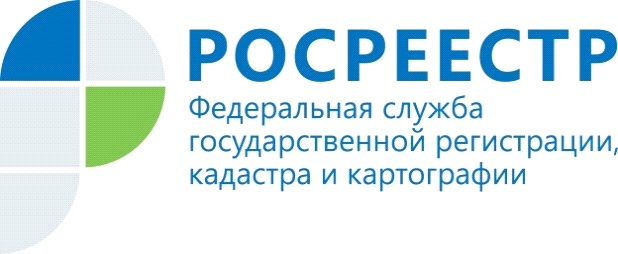 Управление Росреестра по Волгоградской области организует предоставление бесплатных консультаций в формате «Горячей телефонной линии» в мартеПодробные разъяснения по интересующим граждан вопросам можно получить у специалистов Управления по датам, указанным в графике. Контакты для СМИПресс-служба Управления Росреестра по Волгоградской области.Контактное лицо: помощник руководителя Управления Росреестра по Волгоградской области,  Евгения Федяшова.Тел. 8(8442)95-66-49, 8-904-772-80-02, pressa@voru.ru 11.03.201910.00-11.00Актуальные вопросы государственной регистрацииКрюков Александр Геннадиевич, заместитель начальника отдела регистрации объектов недвижимости нежилого назначения8-(8442)-33-10-8712.03.201914.00-16.00Вопросы по предоставлению документов, подтверждающих факт работы в районных судах, Управлении Минюста, регистрационном управлении (ВОРУ), Управлении Росреестра по Волгоградской области.Склярова Ирина Евгеньевна,
заместитель начальника отдела
государственной службы и кадров8-(8442)-94-86-0712.03.201910.00-11.00Регистрация прав на объекты недвижимости жилого назначения.Грошев Алексей Юрьевич, заместитель начальника отдела регистрации объектов недвижимости жилого назначения8-(8442)-62-21-3113.03.201911.00-12.00Контроль и надзор в сфере саморегулируемых организаций и арбитражных управляющих.Крылова Любовь Валерьевна, заместитель начальника отдела по контролю (надзору) в сфере саморегулируемых организаций8-(8442)-97-59-7415.03.201910.00-12.00О порядке и сроках выдачи из архива Управления сведений о стаже работы, средней заработной плате за определенные периоды трудовой деятельности.Бояринцева Нина Григорьевна, начальник отдела общего обеспечения  8-(8442)-94-82-9118.03.201911.00-12.00По вопросам государственного земельного надзора.Грацкий Вячеслав Вениаминович, начальник отдела государственного земельного надзора8- (8442)-97-07-8018.03.201910.00-11.00Порядок предоставления и переоформления лицензий на осуществление   геодезической и картографической деятельности.Шевченко Игорь Михайлович,  главный специалист-эксперт отдела геодезии и картографии8 (8442)-33-05-6818.03.201910.00-11.00Аресты (запреты) и иные сведения, поступившие в порядке межведомственного информационного взаимодействия. Заявления о внесении сведений в ЕГРН, поступившие в уведомительном порядке.Иванова Елена Валерьевна, начальник отдела регистрации арестов 8-(8442)-33-37-8521.03.201910.00-12.00Досудебное урегулирование вопросов по оспариванию результатов определения кадастровой стоимости.Ивашевский Игорь Станиславович, начальник отдела землеустройства, мониторинга земель и кадастровой оценки недвижимости 8-(8442)-93-04-8222.03.201914.00-16.00Государственный кадастровый учёт объектов  недвижимого имущества и государственная регистрация прав на недвижимое имущество.Крахмалева Виктория  Николаевна, начальник отдела  координации и анализа деятельности в учётно-регистрационной сфере  8-(8442)-33-37-87,   33-37-80, доб. 403125.03.201914.00-17.00Предоставление сведений из ЕГРН.Аганин Сергей Александрович, начальник отдела ведения ЕГРН8-(8442)-33-37-99